ПРОЕКТ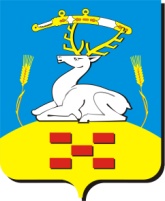 АДМИНИСТРАЦИЯ   УВЕЛЬСКОГО  МУНИЦИПАЛЬНОГО  РАЙОНА П О С Т А Н О В Л Е Н И Е“ ___ ” ___________ 2023 г.  № ______     п. Увельский Челябинской областиО выявлении правообладателяранее учтенного объектанедвижимости         В соответствии со статьей 69.1 Федерального закона от 13 июля 2015 года № 218-ФЗ «О государственной регистрации недвижимости» ПОСТАНОВЛЯЮ:1. В отношении земельного участка с кадастровым номером 74:21:1601011:57, площадью 100,0 кв.м., расположенного по адресу: Челябинская область, Увельский район, с. Мордвиновка, ул. Молодежная, д.20, кв.1 и находящегося на нем жилого помещения с кадастровым номером 74:21:1601011:84 площадью 45,6 кв.м. в качестве их правообладателя, владеющего данными объектами недвижимости на праве собственности, выявлена XXXXXXXX  XXXXX  XXXXXXXX, XX.XX.XXXX года рождения, место рождения: XXXXXXXXXXX XXXXXXX, XXXXXXXXX X-X, XXXX XXXXXXXX, паспорт гражданина Российской Федерации серия XXXX номер XXXXXX, выдан XXXXXXXXX XXXX XXXXXXXXXXX XXXXXXX, дата выдачи: XX.XX.XXXX г., СНИЛС XXXXXXXXXXX, адрес регистрации: XXXXXXXXXXX XXXXXXX, XXXXXXXXX XXXXX, X. XXXXXXXXXXX, XX. XXXXXXXXXX, д. XX, кв. X.2. Право собственности XXXXXXXXX XXXXX XXXXXXXX на указанные в пункте 1 настоящего постановления объекты недвижимости подтверждаются сведениями нотариуса нотариального округа Увельского муниципального района Челябинской области Нигматулиной В.А., полученными от XX XXXXXX XXXX X. № XXX о том, что после смерти XXXXXXXXX XXXX XXXXXXXXXX, умершей XX.XX.XXXX г., открыто наследственное дело № XX/XXXX и наследником, принявшим наследство, является XXXXXXXX  XXXXX  XXXXXXXX, XX.XX.XXXX года рождения.3. Указанный в пункте 1 настоящего постановления объект недвижимости не прекратил существование, что подтверждается прилагаемым актом осмотра от 10.02.2023 г.4. Сведения о правообладателе ранее учтенных объектов недвижимости, указанных в пункте 1 настоящего постановления, подлежат внесению в Единый государственный реестр недвижимости.5. Контроль исполнения настоящего постановления возложить на заместителя Главы района по земельным и имущественным отношениям – председателя комитета по земельным отношениям администрации Увельского муниципального района Карпову Н.В.Глава Увельского муниципального района                                        С.Г.РословПриложение к постановлению администрации Увельского муниципального района№_______ от ______________                                АКТ ОСМОТРА        здания, сооружения или объекта незавершенного строительства               при выявлении правообладателей ранее учтенных                           объектов недвижимости"10" февраля 2023 г.                                          N 4    Настоящий акт составлен в результате проведенного 10 февраля 2023 г. в 10 ч 00 мин_____________________________________________________________________    указывается дата и время осмотра (число и месяц, год, минуты, часы)осмотра объекта недвижимости здания (жилого многоквартирного дома)_________                             указывается вид объекта недвижимости: здание,                                   сооружение, объект незавершенного                                             строительствакадастровый (или иной государственный учетный) номер 74:21:1601011:70____________________________________________________________________________________,    указывается при наличии кадастровый номер или иной государственный        учетный номер (например, инвентарный) объекта недвижимостирасположенного Челябинская область, Увельский район, с.Мордвиновка, ул. Молодежная, д. 20____________________________________________________________                указывается адрес объекта недвижимости (при наличии) либо                         местоположение (при отсутствии адреса)на земельном участке с кадастровым номером 74:21:1601011:57__________________                                                    (при наличии)расположенном Челябинская область, Увельский район, с.Мордвиновка, ул.Молодежная, д. 20, кв.1___________________________________________________                указывается адрес или местоположение земельного участкакомиссией администрации Увельского муниципального района Челябинской области______________________________________________________________________           указывается наименование органа местного самоуправления,               уполномоченного на проведение мероприятий по выявлению                правообладателей ранее учтенных объектов недвижимостив составе: Карпова Н.В. - председатель комиссии - Заместитель Главы района по земельным и имущественным отношениям - председатель комитета по земельным отношениям; Петрова Е.С. – заместитель председателя комиссии – исполняющий обязанности председателя комитета по управлению имуществом Увельского муниципального района; Пазухина Е.С. – секретарь комиссии – ведущий специалист комитета по управлению имуществом Увельского муниципального района; Жеребцова А.В. – член комиссии – старший инженер отдела архитектуры и градостроительства администрации Увельского муниципального района; Агеев В.С. – член комиссии – Глава Мордвиновского сельского поселения Увельского муниципального района________________________________________________________              приводится состав комиссии (фамилия, имя, отчество, должность _____________________________________________________________________________каждого члена комиссии (при наличии)в отсутствие__________________________________________ лица, выявленного  в      указать нужное: "в присутствии" или "в отсутствие"качестве  правообладателя указанного ранее учтенного объекта недвижимости.    При  осмотре  осуществлена фотофиксация объекта недвижимости. Материалыфотофиксации прилагаются.    Осмотр проведен в форме визуального осмотра______________________________                        указать нужное: "в форме визуального осмотра",                       "с применением технических средств", если осмотр                          проведен с применением технических средств,                        дополнительно указываются наименование и модель                             использованного технического средства    В  результате  проведенного  осмотра  установлено,  что  ранее учтенныйобъект недвижимости существует_______________________________________________                     (указать нужное: существует, прекратил существование)Подписи членов комиссииПредседатель комиссии:         _______________		      Н.В.КарповаЗаместитель председателя:      _______________              Е.С.ПетроваСекретарь комиссии:            _______________              Е.С.ПазухинаЧлены комиссии:                _______________              А.В.Жеребцова                               _______________              В.С.АгеевФототаблицак Акту осмотра №4 от «10» февраля 2023 г. здания, с кадастровым номером 74:21:1601011:70, расположенного по адресу: Челябинская область, Увельский район, с. Мордвиновка, ул. Молодежная, д.20Фото №1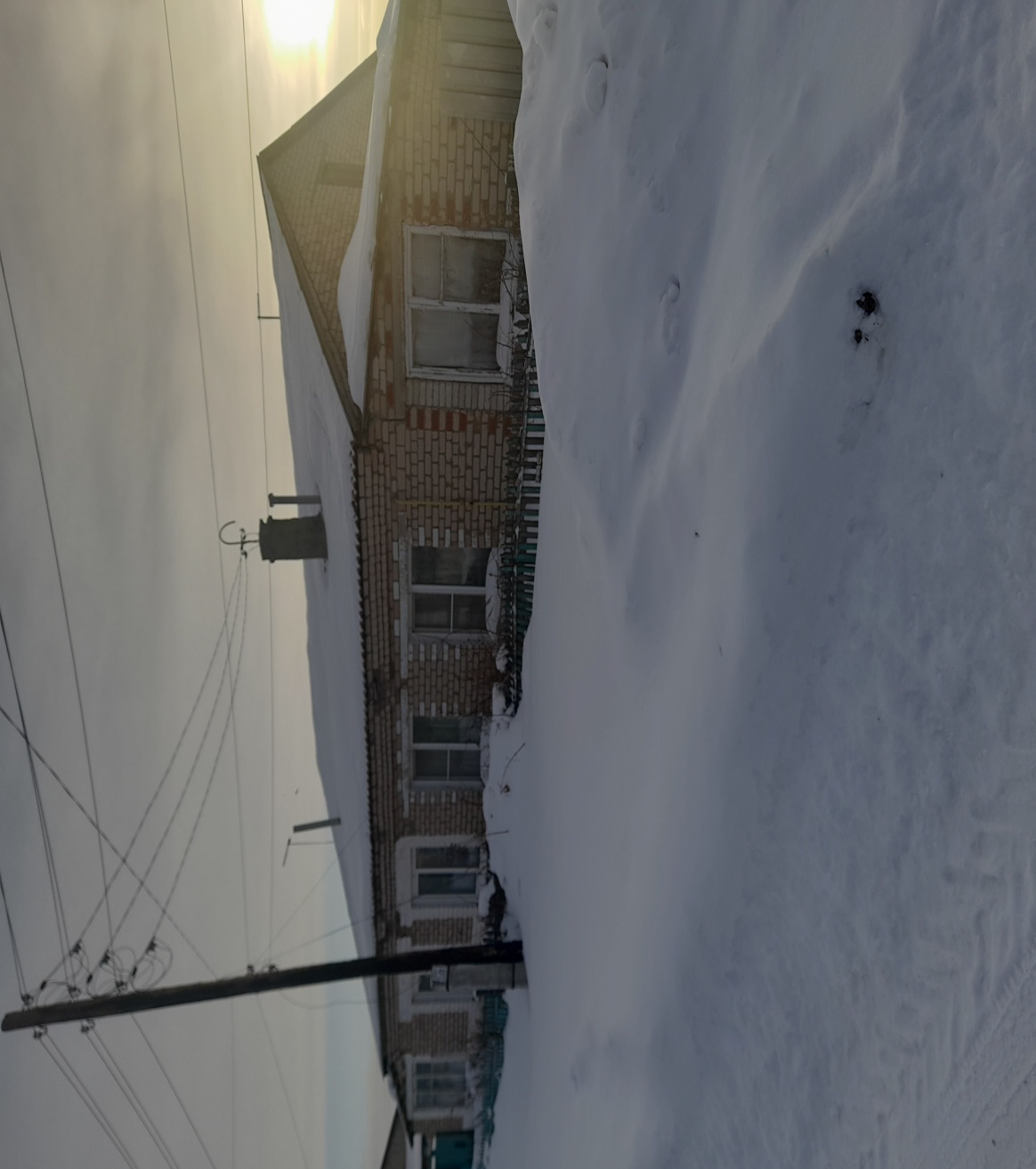           Администрация Увельского муниципального района уведомляет, что в отношении ранее учтенного объекта недвижимости - земельного участка, расположенного по адресу: с Мордвиновка, ул. Молодежная, д.20, кв.1 с кадастровым номером 74:21:1601011:57  и находящегося на нем жилого помещения с кадастровым номером 74:21:1601011:84 в качестве их правообладателя, владеющего данными объектами недвижимости, выявлена XXXXXXXX  XXXXX  XXXXXXXX.В соответствии со ст. 69.1 Федерального закона от 13.07.2015 г. № 218-ФЗ «О государственной регистрации недвижимости» лицо, выявленное в качестве правообладателя ранее учтенного объекта недвижимости, либо иное заинтересованное лицо вправе представить в письменной форме или в форме электронного документа (электронного образа документа) возражения относительно сведений о правообладателе ранее учтенного объекта недвижимости, указанных в проекте решения, с приложением обосновывающих такие возражения документов (электронных образов таких документов) (при их наличии), свидетельствующих о том, что такое лицо не является правообладателем указанного объекта недвижимости, в течение тридцати дней со дня получения указанным лицом проекта решения.Возражения могут быть представлены в комитет по управлению имуществом Увельского муниципального района, по адресу: Челябинская область, Увельский район, п. Увельский, ул. Кирова, д.2 (здание МФЦ), кабинет 8.